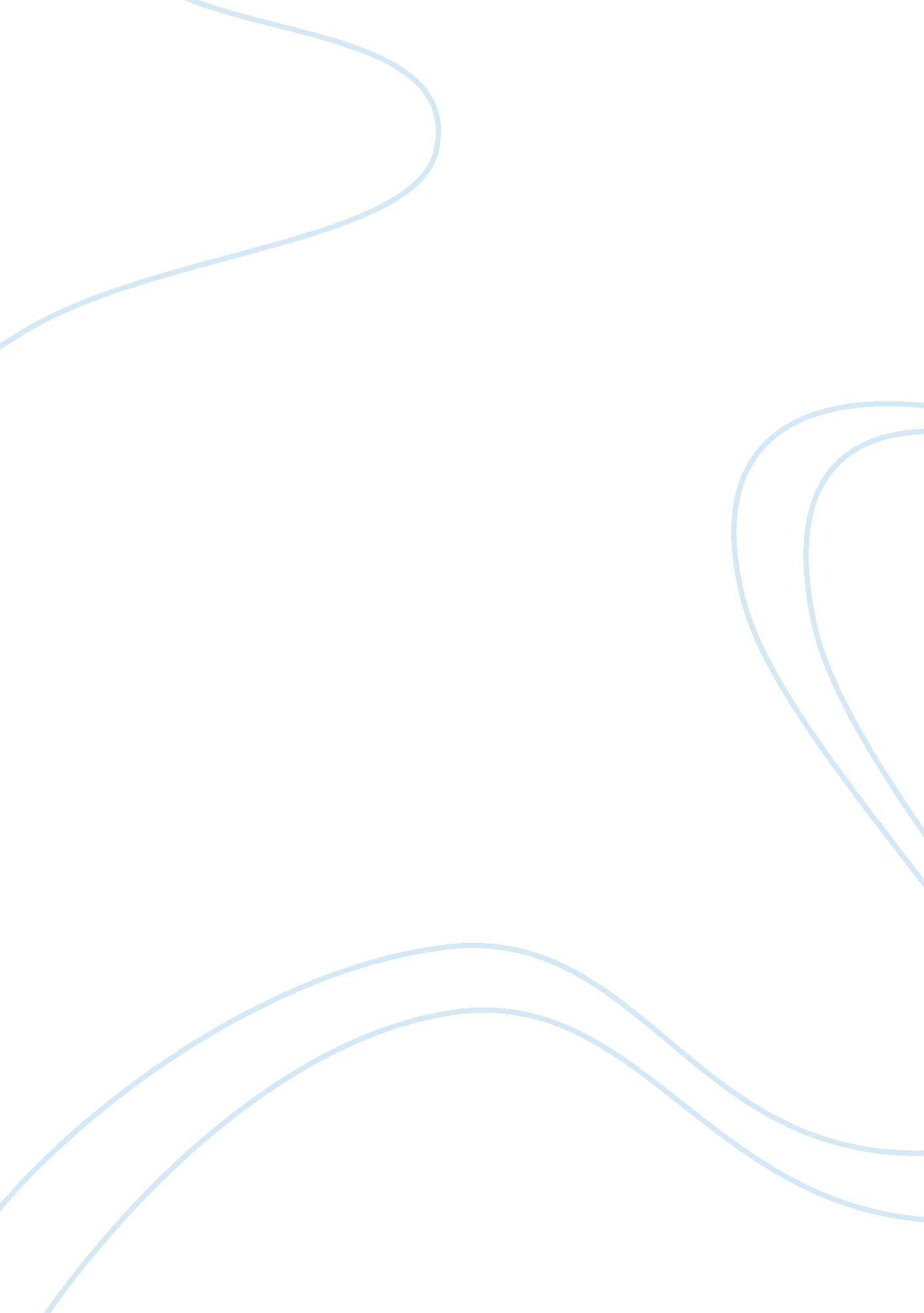 Hi me and my family. i can’t help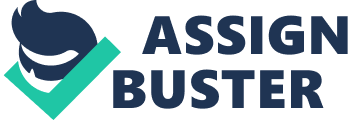 Hi im John Proctor. I am a huge farmer who committed a crime against my wife while she was very sick. I am a dad of three children. I have done many things that i should of never done that I really regret and look back at my self  and think why I would do something so stupid. My wife tells and tells to  remember her and that I have a huge family to look over an take care of. but sometimes that is a very hard thing to do. the job that I have as a Farmer is a very  hard business to do and with very little pay my wife assumes  I am  secretly seeing another woman the goes by the name of  Abigail. Though I didn’t have some sort of a relationship with Abigail  she brings me nothing but pain and anger for me and my family. I can’t help but feel responsible about my wife being convicted of something caused by  a witch when she’s has nothing to do with that. Just because Abigail wanted my wife go so she try to get at my by subduction. As I keep saying she is a Whore  and is also a damn harlot. Abigail is a sick person to do something like that to my wife when she is the love of my life Abigail should do that to my not my wife. While the rest of Salem thinks that the devil is afoot, I and a few other people know what is going on. The girls that live in Salem are playing a trick on everyone in the society and I hope this ends up stopping  before anything else happens. This is all a selfish game that happened because of the girl named Abigail and all the other girls, I cannot stand around because while my wife gets prosecuted for something she never did it was Abigail and the others I have to take a stand because it wasn’t my wife’s fault. It turns out that my wife and i are going to have another child. Because my wife is have a baby it helps Her out from getting executed for a while. Until then we will have to wait for her to have the child and then after she has it we have to deal with the execution again. Danforth does not believe me that this is in fact all a big lie! He is on the girls’ side and is  killing poor people for a no good reason at all. The only reason I think he does it is because the power and  all the authority he has in his possession , he is the judge after all. 